       K4C Class Timetable 作息时间表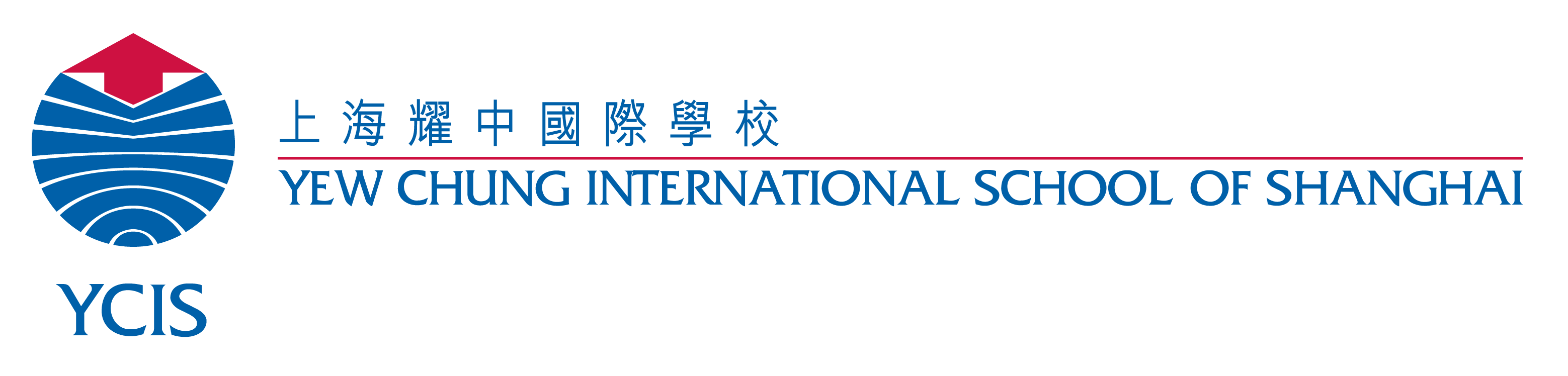 TIME 时间Monday 周一Tuesday 周二Tuesday 周二Wednesday 周三Wednesday 周三Thursday 周四Friday 周五8:00Developmental Learning Activities区角活动Outdoor Play户外活动8.30 - 9.30amDevelopmental Learning Activities and Snack区角活动及点心Developmental Learning Activities and Snack区角活动及点心Outdoor Play户外活动Outdoor Play户外活动Developmental Learning Activities and Snack区角活动及点心Developmental Learning Activities区角活动9.30Developmental Learning Activities and Snack区角活动及点心Developmental Learning Activities and Snack区角活动及点心Developmental Learning Activities and Snack区角活动及点心Music Activity音乐活动Music Activity音乐活动Developmental Learning Activities and Snack区角活动及点心PE 体育活动8.50 – 9.35 am10.00Circle Time 围坐活动Circle Time 围坐活动Circle Time 围坐活动Circle Time 围坐活动Developmental Learning Activities and Snack区角活动及点心10:30Circle Time 围坐活动Outdoor Play户外活动Outdoor Play户外活动Library图书馆活动Library图书馆活动Outdoor Play户外活动Circle Time 围坐活动10:30Circle Time 围坐活动Outdoor Play户外活动Outdoor Play户外活动Library图书馆活动Library图书馆活动Outdoor Play户外活动Circle Time 围坐活动11:15Lunch 午餐Lunch 午餐Lunch 午餐Lunch 午餐Lunch 午餐Lunch 午餐Lunch 午餐12:00Bathroom Routine / Body Rest / 盥洗 / 午休准备 / 午休时间 Bathroom Routine / Body Rest / 盥洗 / 午休准备 / 午休时间 Bathroom Routine / Body Rest / 盥洗 / 午休准备 / 午休时间 Bathroom Routine / Body Rest / 盥洗 / 午休准备 / 午休时间 Bathroom Routine / Body Rest / 盥洗 / 午休准备 / 午休时间 Bathroom Routine / Body Rest / 盥洗 / 午休准备 / 午休时间 Bathroom Routine / Body Rest / 盥洗 / 午休准备 / 午休时间 1.30Afternoon Snack / Developmental Learning Activities / Outdoor Play / Stories / Songs
点心时间/ 发展性学习活动 / 户外活动 / 故事 / 歌曲Afternoon Snack / Developmental Learning Activities / Outdoor Play / Stories / Songs
点心时间/ 发展性学习活动 / 户外活动 / 故事 / 歌曲Afternoon Snack / Developmental Learning Activities / Outdoor Play / Stories / Songs
点心时间/ 发展性学习活动 / 户外活动 / 故事 / 歌曲Afternoon Snack / Developmental Learning Activities / Outdoor Play / Stories / Songs
点心时间/ 发展性学习活动 / 户外活动 / 故事 / 歌曲Afternoon Snack / Developmental Learning Activities / Outdoor Play / Stories / Songs
点心时间/ 发展性学习活动 / 户外活动 / 故事 / 歌曲Afternoon Snack / Developmental Learning Activities / Outdoor Play / Stories / Songs
点心时间/ 发展性学习活动 / 户外活动 / 故事 / 歌曲Afternoon Snack / Developmental Learning Activities / Outdoor Play / Stories / Songs
点心时间/ 发展性学习活动 / 户外活动 / 故事 / 歌曲3:15 Dismissal小朋友放学 Dismissal小朋友放学 Dismissal小朋友放学 Dismissal小朋友放学 Dismissal小朋友放学 Dismissal小朋友放学 Dismissal小朋友放学